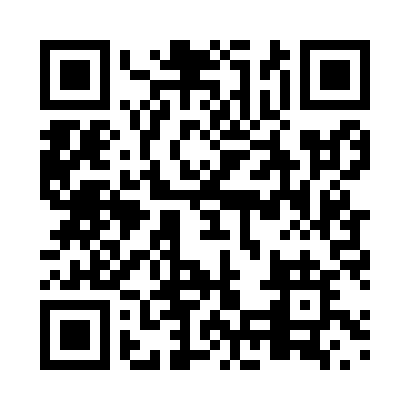 Prayer times for Cahore, Ontario, CanadaWed 1 May 2024 - Fri 31 May 2024High Latitude Method: Angle Based RulePrayer Calculation Method: Islamic Society of North AmericaAsar Calculation Method: HanafiPrayer times provided by https://www.salahtimes.comDateDayFajrSunriseDhuhrAsrMaghribIsha1Wed4:145:4912:585:588:079:432Thu4:125:4712:585:598:099:443Fri4:105:4612:586:008:109:464Sat4:085:4412:586:018:119:485Sun4:065:4312:576:018:129:506Mon4:045:4212:576:028:149:527Tue4:025:4012:576:038:159:538Wed4:005:3912:576:048:169:559Thu3:585:3812:576:048:179:5710Fri3:575:3612:576:058:199:5911Sat3:555:3512:576:068:2010:0012Sun3:535:3412:576:068:2110:0213Mon3:515:3312:576:078:2210:0414Tue3:495:3212:576:088:2310:0615Wed3:485:3112:576:088:2410:0716Thu3:465:2912:576:098:2510:0917Fri3:445:2812:576:108:2710:1118Sat3:435:2712:576:108:2810:1319Sun3:415:2612:576:118:2910:1420Mon3:405:2512:576:128:3010:1621Tue3:385:2412:576:128:3110:1822Wed3:375:2312:586:138:3210:1923Thu3:355:2312:586:148:3310:2124Fri3:345:2212:586:148:3410:2325Sat3:325:2112:586:158:3510:2426Sun3:315:2012:586:158:3610:2627Mon3:305:1912:586:168:3710:2728Tue3:285:1912:586:178:3810:2929Wed3:275:1812:586:178:3910:3030Thu3:265:1712:586:188:4010:3231Fri3:255:1712:596:188:4110:33